Sistemas de transmisión 
de fuerzas y trenes de rodaje(9788497328265)Ediciones ParaninfoFe de erratasPágina 209Se corrige errata en leyenda de figura.p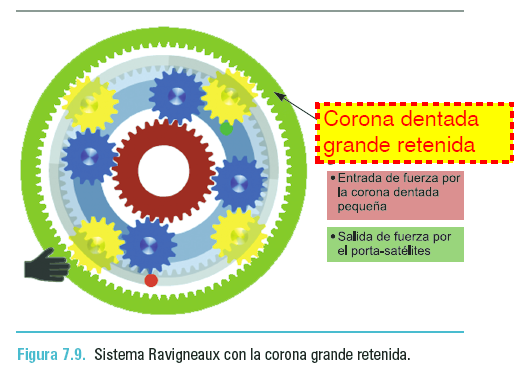 Página 210Se corrige errata en leyenda de figura.p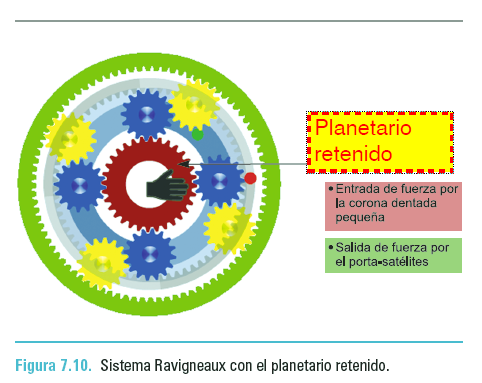 